                  CONTENTS                    2020-2021DEPARTMENT DIRECTORY:DEPARTMENT WEBSITE:http://psychology.fullerton.eduThe Department website has department forms and information about:  DEPARTMENT ADDRESS:MAJOR REQUIREMENTS (Students with Catalog Year Fall 2013 and Later; contact the advising office if you are unsure of your catalog year or would like to know if you can change your catalog year)Each course to be counted toward the major must be completed with a “C” or better. To earn a B.A. you must complete 120 total units. The psychology major requires a total of 41 units from the following classes:Lower Division Requirements (9 units)
PSYC 101 Introductory Psychology (3 units)
PSYC 201 Introduction to Statistics in Psychology (3 units)
PSYC 202 Research Methods in Psychology (3 units)

Upper Division Requirements (32 units)
PSYC 300 Intermediate Research Methods and Statistics (3 units)PSYC 495 Field Placement in Psychology (3 units)

Two of the following experimental psychology lecture courses (6 units):
PSYC 302 Learning and Memory
PSYC 303 Sensation and Perception
PSYC 304 Comparative Animal Behavior
PSYC 305 Cognitive Psychology
PSYC 306 Biopsychology

One of the experimental psychology laboratory courses (2 units) 
PSYC 302L Lab in Learning and Memory
PSYC 303L Lab in Sensation and Perception
PSYC 304L Lab in Comparative Animal Behavior
PSYC 305L Lab in Cognitive Psychology
PSYC 306L Lab in Biopsychology

Two of the following courses (6 units):
PSYC 331 Psychology of Personality
PSYC 341 Abnormal Psychology
PSYC 351 Social Psychology
PSYC 361 Developmental Psychology

One of the following courses (3 units):
PSYC 311 Educational Psychology
PSYC 317 Legal Psychology
PSYC 362 Psychology of Aging
PSYC 391 Industrial/Organizational Psychology

Elective 300- and 400-level courses (9 units):                                                                                                                                                                     Two 300- or 400-level electives in Psychology (6 units)One 400-level elective, excluding PSYC 495 and 494 (3 units)PLEASE NOTE: If your catalog year is Fall 2020 or later you will need to take ENG 301 or 363 to fulfill the university writing requirement.No more than a total of three units of PSYC 499 (Independent Research) may be used to meet the requirements of the major.  No more than nine units of PSYC 499 may count toward graduation from the University.No more than three units of PSYC 495 (Field Placement) may be used to meet the requirements of the major.  No more than six units of PSYC 495 may count toward graduation from the University. PSYC 494 (Teaching of Psychology) may not be used as an upper-division psychology elective, but 6 units may count toward units to graduate from the university.See a Psychology Advisor (H-830J) to make sure that your class choices fulfill the graduation requirements and match your career goals. http://psychology.fullerton.edu/advisement/MAJOR RECOMMENDATIONSSome courses have prerequisite requirements which need to be satisfied prior to enrolling.  As a general guide the following sequences are recommended.- PSYC 201 and 202 should be taken as soon and as close together as possible. Elementary Statistics (PSYC 201) must be taken before Research Methods (PSYC 202).- Take PSYC 300 Intermediate Research Methods and Statistics as soon as possible after you have completed both PSYC 201 and 202. This course is required for the lab courses PSYC 302L, 303L, 304L, 305L and 306L.- Take both the lecture (PSYC 302, 303, 304, 305 or 306) and its corresponding lab (PSYC 302L, 303L, 304L, 305L or 306L) from the same instructor and during the same semester if possible.- Take senior-level Psychology courses (400-level) later in your major, including the field placement course PSYC 495. UNDERGRADUATE FIELD PLACEMENT (PSYC 495)The Psychology Department requires majors to complete a three-credit undergraduate internship. Fieldwork can be performed in settings that emphasize Clinical Psychology, Industrial/Organizational Psychology, Educational Psychology, and General Psychology.  Fieldwork allows students to apply theory from the classroom to a work setting, to gain insight into a career in psychology, and to obtain valuable work experience.  In certain cases, fieldwork has developed into full-time or part-time paid positions.  For more information contact: - Your Psyc 495 instructor, - Psychology Department Advisement Office in H-830J or (657) 278-3102. - CSUF internship office (CICE): http://www.fullerton.edu/cice/  - Find previously used internship sites at: http://psychology.fullerton.edu/students/sites_forms.aspxOnce you have completed nine units (3 courses) of upper-division psychology coursework at CSUF, with at least a 2.0 GPA, you may register for this course.  Once the internship begins, expect to do some of the following:Work 8-10 hours per week on site for a semesterKeep a weekly journal of your site activitiesMeet with your class on a regular basis and complete class readingsObtain evaluations about your performance from your site supervisorWrite a final paper about your field placement that integrates theory and practiceINDEPENDENT RESEARCH Independent research includes empirical research or library investigation under PSYC 499 (Independent Research). It is a good way to get first-hand experience in an area of psychology and to work closely with a faculty member. Later these faculty members often write letters of recommendation for graduate school or jobs.  If you want to enroll in an independent study course you should:Read over a description of faculty research interests and on-going faculty research projects that are listed on an IPad in the Psychology Department Office (H-830 L&M) and listed on: http://psychology.fullerton.edu/faculty/fac_research.aspx. Most of the faculty have ongoing research projects.2. Contact the faculty member with whom you desire to work. 3. Obtain permission from the instructor several weeks in advance of registration. 4. Fill out the required form and turn it in to the department office before the end of the second week of the semester.  This form must be filled out and signed by both the student and the faculty member. The form is available for pick up in the department office or online at: http://psychology.fullerton.edu/faculty/fac_research.aspxTRANSFER STUDENTS- COMMUNITY COLLEGEA maximum of nine units of psychology credit may be transferred from a community college toward the major in psychology.  These lower division units must fit the requirements of PSYC 101, 201 and 202 as described in the university catalog.  If you are in doubt as to whether the courses you have taken will meet the requirements, please contact one of the CSUF Psychology Faculty Advisors or look up your course on http://www.assist.org.  Any additional lower division psychology units that are approved by the university may be applied toward the required 120 units for graduation.  None of these additional community college units may be used to meet any of the 32 upper division required units in psychology.FOUR YEAR COLLEGE/UNIVERSITYA limited number of upper division units in psychology may be accepted toward the psychology major from another four-year college or university, keeping in mind that a minimum of 21 major units must be completed at CSUF. All such transfer courses must be accepted by CSUF and also must be approved by a Psychology Faculty Advisor.  To get approval bring in a copy of your unofficial transcripts and catalog descriptions from your prior school so the advisor can assess the equivalence to CSUF classes.CREDIT BY EXAMINATIONOccasionally students believe they have covered material in CSUF courses in previously completed work that cannot be counted toward the CSUF major (e.g., community college Developmental Psychology that cannot count toward CSUF PSYC 361).  If you believe you have covered the material, you may challenge a course at CSUF.  You must register for the class and follow the procedure for credit by examination in the University Catalog.STUDY PLAN - SAMPLE ELECTIVE PLANSThe following are examples of electives that might be chosen for various areas of concentration. Your study plan should be developed with an advisor after you have familiarized yourself with the material in this handbook and the "Careers for Psychology Majors" booklet.  Clinical/Community/CounselingPSYC  305  Cognitive Psychology (and Psyc 305L)PSYC  306  Biopsychology (and Psyc 306L) PSYC  310  Psychology of GenderPSYC  312  Human Sexual BehaviorPSYC  322  African American PsychologyPSYC  331  Psychology of PersonalityPSYC  341  Abnormal PsychologyPSYC  346  Asian American PsychologyPSYC  362  Psychology of AgingPlus selected courses (which do not count toward the psychology major) in sociology, speech communication, human services, gerontology, health science, women's studies, public administration, foreign language and sign language.Developmental/Child/Family StudiesPSYC  302  Learning and Memory (and 302L)PSYC  305  Cognitive Psychology (and 305L)PSYC  310  Psychology of GenderPSYC  311  Educational PsychologyPSYC  341  Abnormal PsychologyPSYC  361  Developmental PsychologyPSYC  362  Psychology of AgingPlus selected courses (which do not count toward the psychology major) in child and adolescent studies, sociology, special education, teacher education, art, and music, among others.Quantitative/ResearchPSYC  302  Learning and Memory (and 302L)PSYC  303  Sensation and Perception (and 303L)PSYC  305  Cognitive Psychology (and 305L)PSYC  408  History of Psychology PSYC  461  Psychological TestingPSYC  465  Advanced Psychological StatisticsPlus selected courses (which do not count toward the psychology major) in management science, marketing, computer science, political science and/or sociology.Learning and CognitionPSYC  302  Learning and Memory (and 302L)PSYC  305  Cognitive Psychology (and 305L)PSYC  311  Educational PsychologyPSYC  408  History of PsychologyPSYC  414  Cognitive NeuroscienceIndustrial/Organizational/PersonnelPSYC  303  Sensation & Perception (and 303L)PSYC  305  Cognitive Psychology (and 305L)PSYC  317  Legal Psychology PSYC  331  Psychology of PersonalityPSYC  351  Social PsychologyPSYC  391  Industrial/Organizational PsychologyPlus selected courses (which do not count toward the psychology major) in management, political science, marketing, sociology, speech communication, communications, and foreign languages.Social/PersonalityPSYC  304  Comparative Animal Behavior (and 304L)PSYC  305  Cognitive Psychology (and 305L)PSYC  310  Psychology of GenderPSYC  312  Human Sexual BehaviorPSYC  322  African American PsychologyPSYC  331  Psychology of PersonalityPSYC  346  Asian American PsychologyPlus selected courses (which do not count toward the psychology major) in sociology, political science, anthropology, management, American studies, marketing and/or speech communication.Biopsychology	PSYC  303  Sensation & Perception (and 303L)PSYC  304  Comparative Animal Behavior (and 304L)PSYC  305  Cognitive Psychology (and 305L)PSYC  306  Biopsychology(and 306L)PSYC  312  Human Sexual BehaviorPSYC  341  Abnormal PsychologyPlus selected courses (which do not count toward the psychology major) in biology, speech communication, and chemistry).Animal BehaviorPSYC  302  Learning and Memory (and 302L)PSYC  304  Comparative Animal Behavior (and 304L)PSYC  371  Evolutionary PsychologyPSYC  408  History of PsychologyPSYC  414  Cognitive NeurosciencePlus selected courses (which do not count toward the psychology major) in anthropology.ELEMENTARY/SECONDARY TEACHING CREDENTIALA psychology major is a great way to prepare for a career in teaching.  Freshmen students interested in majoring in psychology and preparing for a multiple-subject/elementary school teaching credential can do both within four years by carefully choosing their courses within the Blended Teacher Education Program (BTEP).  Preparation for the single-subject/secondary teaching credential may be done in five years.  Please make appointments with a Psychology Undergraduate Advisor and Assistant Director Lillybeth Sasis at the Center for Careers in Teaching (CCT) at H-113, (657) 278-7130, as soon as possible.  You may also visit the CCT web site at www.fullerton.edu/cct.DECLARING A MINORMost departments at CSUF offer a minor.  A minor allows you to broaden your education by concentrating in an area beyond psychology and can also help prepare you for a range of career options.  Courses taken for a minor may also be used to fulfill General Education requirements. Although a minimum of 12 units (6 of which must be upper division) in the minor must be distinct and different from those in the major, any units above this minimum may be used to meet both major and minor requirements.  Please note that some minors in other fields do use psychology courses in them and these courses may thus be “double counted” in both the psychology major and your minor.MINOR IN PSYCHOLOGYThe minor allows students to receive recognition for a concentration in psychology even though they major in another discipline.  Students majoring in areas quite different from psychology may find the minor useful in broadening their undergraduate education.  In addition, students majoring in related disciplines (e.g., sociology, human services, criminal justice, child and adolescent studies) may find the minor useful in maximizing their career opportunities.  To be counted toward the minor each course must be completed with a grade of "C" or better.   A total of 21 units from the following courses are required:   Lower Division Requirements (6 units):PSYC 101  Introductory Psychology (3)PSYC 201  Introduction to Statistics in Psychology (3)*PSYC 202  Research Methods in Psychology (3)**Upper Division Requirements (6 units):One of the following lecture courses: PSYC 302  Learning and Memory (3)PSYC 303  Sensation and Perception (3)PSYC 304  Comparative Animal Behavior (3)PSYC 305  Cognitive Psychology (3)PSYC 306  Biopsychology (3)One of the following courses:PSYC 331 Psychology of Personality (3)PSYC 341 Abnormal Psychology (3)PSYC 351 Social Psychology (3)PSYC 361 Developmental Psychology (3)Electives (6 units):*Students who complete PSYC 201, or who have completed an articulated community college equivalent, take 6 units of upper-division psychology electives. Alternatively, students may substitute for Psychology 201 a similar course in their major that is approved by the Psychology Department and then take 9 units of upper-division psychology electives.**Students who complete Psych 202 or who have completed an articulated community college equivalent, take 6 units of upper-division psychology electives. Alternatively, students may substitute for Psych 202 CSUF CAS 301, Math 337, Math 338, or another course approved by the department and then take an additional 3 units of upper division electives in psychology.Special RequirementsNo more than a total of three units of PSYC 499 may be applied toward the minor. PSYC 494 may not be used toward the minor but three units of this course may be counted toward units to graduate from the university. A minimum of 12 units counted toward the minor must have been completed in psychology at CSUF.PSYCHOLOGY UNDERGRADUATE ADVISORSIt is extremely important to see an advisor before registering for classes.  The Psychology Advisement Office is located in H-830J, (657) 278-3102.  University policy states that you should see an advisor during your first two semesters and at least once per year thereafter.  Psychology advisors are available most weeks on a year-round basis. Online appointments can be made by following the link found here: http://psychology.fullerton.edu/advisement/Getting Advisement:Prior to entering CSUF or during your first semester, see one of the undergraduate advisors. Advisors evaluate transferring psychology units, devise study plans, and answer questions about courses and faculty members. You should also visit Academic Advisement (UH-123B) for an evaluation of your General Education (GE) units.No later than the second semester of your junior year, you should seek advisement on career options with a B.A. degree or procedures for applying to graduate school.  Psychology advisors (H-830J) and the Career Center (LH-208) may be consulted.It is mandatory that you apply for a graduation check (grad check) one year in advance of your anticipated graduation term.  Once you meet the criteria to apply for graduation, do so online via the Titan Online Student Center.  Once you have applied it is required that you make an appointment to see a Psychology Faculty Advisor.  A Faculty Advisor must review and approve your Titan Degree Audit (TDA) for you to participate in commencement and be considered a candidate for graduation.  The TDA is the official grad check document and during your last term should show all requirements as “OK” (e.g., met) or IP (in progress). For grad check deadlines, criteria, and more visit: http://records.fullerton.edu/academics/graduation.php.During the fall semester of your senior year, you should be gathering information on interviewing and resume writing from the Career Center, applying to graduate programs, or preparing for your next step after graduation.  Early advisement and information on careers, graduate work, and placement possibilities will help make this process much easier.  Be sure to download a copy of the Careers for Psychology Majors booklet from the Psychology Department website at: http://psychology.fullerton.edu/advisement/TUTORINGAny student desiring help with studying can contact:The University Learning Center in PLN-1st floor, (657) 278-2738. The ULC offers workshops on improving studying skills, the use of computers to help studying, and individual tutoring. The Psychology Peer Mentor Office in H- 525BThe Writing Assistance Center in PLN-1st floor, (657) 278-3650Disabled students can find tutoring and special study aids through Disability Support Services in UH-101, (657) 278-3112.EVENING DEGREE PROGRAM IN PSYCHOLOGYEach semester a selection of both required and elective courses will be offered in the evening, on a rotating basis. Because not all courses in the major will be offered every semester, it will be important for you to plan your program carefully.  The Psychology Department is committed to offering an evening degree program for students who can only attend the university after 4 p.m.  Unfortunately, the evening program will not have the breadth of course offerings available during the day.  Occasionally courses will be offered on weekends as well.WORKING AND GOING TO SCHOOL – DON’T OVERLOADMost students find it necessary to work while they attend school. How many units should be taken if you are working?  A good estimate would be:Following the above recommendations will allow you sufficient time to study, use the library, meet with faculty, and maximize the chances that your grades will reflect your true potential.  In addition, it will allow you to get involved in department clubs and organizations, and other university activities.  The biggest cause of academic failure and disqualification is attempting to take too many units, given one's work schedule.  If you only have enough time to succeed in two classes, it is far better for you to take 6 units and do well than it is for you to attempt 12 units and fail two of those classes.  In the end, you get credit for 6 units, either way.  But, if you register for just 6 units to begin with, you avoid damaging your GPA.SUPPORT SERVICESAttending university can at times be a very stressful experience, especially when events in one's personal life (family, work, friends, relationships) make it hard to focus completely on one's studies.  CSUF offers several resources to help people deal with stress.  These services are available at no cost to students.Counseling and Psychological Services (CAPS): Individual and group counseling is available to students and is covered by student health fees that students have already paid:http://www.fullerton.edu/caps/programs/WoMen's Center: Counseling and support services:http://www.fullerton.edu/womenscenter/ COURSE DESCRIPTIONSFINANCIAL AIDGeneral Financial Aid OpportunitiesThere are many opportunities to receive funding to help with your college expenses.  Check out the CSUF Financial Aid Office web page:  www.fullerton.edu/financialaid/This page has links to many scholarships, grants, and loans that you may qualify for.Psychology Specific AidIn addition, the American Psychological Association lists scholarships and fellowships for psychology majors on their web site.  Frequently, these are for students interested in going on to graduate school in psychology.  Many of these are directed at women and members of minority groups:www.apa.org/students/funding.htmlIn addition, there are two particular scholarship opportunities available to Fullerton psychology majors.  These are the MARC and McNair Scholar programs. MARC ScholarThe Maximizing Access to Research Careers (MARC) scholar program is funded by the United States National Institute of Health to assist minority or financially disadvantaged undergraduates with gaining admission to Ph.D. programs in several fields, including psychology.  MARC provides financial support, mentoring and extensive research opportunities.  Several psychology professors are affiliated with the program.  This program is geared toward research focusing on more biological aspects of psychology.  Students apply during their sophomore year and spend two years in the program.  For more information about this prestigious scholarship, go to the MARC web site:http://marc.fullerton.eduMcNair ScholarsThe McNair Scholars program is designed to give low-income students the skills and experience they will need to get into Ph.D. programs.  Scholars work with a faculty mentor in psychology.  They also participate in a variety of workshops and have a summer internship.  For more information about this program, go to the McNair web site:http://www.fullerton.edu/mcnair/about-mt/INVOLVEMENT You can be more competitive for jobs and graduate school by becoming involved with the various professional societies, on-campus student organizations, and speaker presentations.  At CSUF these include PDSA, Psi Chi, and Peer Mentors, and student organizations in personnel, management, and marketing.  Get involved in the field of psychology while you are still a student through professional associations, research projects with your instructors, and internships in the community. Psychology Department Student Association (PDSA)Every psychology major is automatically a member of the PDSA.  PDSA meetings are held bimonthly, and the organization sponsors speakers and other discussions of interest to students.  These meetings keep you informed of what is going on in the Psychology Department and allow you to express your opinions.  Besides sponsoring speakers and panel discussions, PDSA raises funds for various projects, such as sending students to the Western Psychological Association meetings. http://psych.fullerton.edu/PDSA/ Psi ChiPsi Chi is the national honor society for psychology students.  To be admitted into Psi Chi a student must have completed 9 semester units of psychology (or 6 semester units and be registered for 3 more), have declared a psychology major or minor and have a 3.2 GPA overall and a 3.5 GPA in psychology.  Graduate students must have a GPA of 3.0 or better in all graduate courses.  Psi Chi also hosts several lunchtime discussions, film sessions and various social events for members.  Please check Psi Chi bulletin boards on the 5th and 6th floors for upcoming events. Applications are available in the Psychology Department. https://www.facebook.com/csufpsichiLatinx Student Psychological AssociationThis organization was founded in the spring of 2013 and was created to represent the Latinx community in the psychological field on the CSUF campus. Goals include reaching out to the underrepresented Latinx community, academics, community service, networking, and socializing. We desire to advocate, educate, and empower the Latinx community to realize their full potential in the field of Psychology. Meetings are held weekly in the Humanities building. We help sponsor presentations, workshops, and discussions with various topics such as graduate programs, speakers, GRE prep work, showcasing resources available on campus, difficulties facing the Latinx community, and much more.  We also offer leadership opportunities, networking opportunities, fundraisers, and socials. Our elected positions offer great leadership experience to help build skills for post and current bachelor careers. Elections are held annually at the end of the spring semester. For more information please email us lspacsuf@gmail.com or visit our Facebook page https://www.facebook.com/lspa.csufPeer MentorsPeer Mentors provide referrals and resources for undergraduate psychology majors, minors or those who are undecided on their academic goals.  Peer Mentors answer questions about:Career EnhancementGraduate School Study SkillsFinancial AidInternships and Research OpportunitiesPsychology OrganizationsPsychology SpecializationsYou might find it helpful to check http://psych.fullerton.edu/pm12/index.html , stop by the Peer Mentors Office located in H-525B,  or you might wish someday to serve as a peer mentor.  Applications are available in the Psychology Department or online: http://psychology.fullerton.edu/resources/dept_forms.aspxSociety for Interdisciplinary Research on Evolution (SIRE)SIRE explores evolution as it pertains to human behavior and provides an opportunity for interdisciplinary collaboration between students and faculty. SIRE promotes reading and critically thinking about evolutionary based research by hosting discussions on selected works. It also sponsors speakers to informally discuss topics of interest with students and faculty and is dedicated to raising funds to assist students presenting their research at national meetings. Special membership requirements apply. See website for details: http://psych.fullerton.edu/sire/index.htmlAPSSC (Inactive)The Association for Psychological Science Student Caucus (APSSC) comprises student affiliates of the Association for Psychological Science (APS).  Membership is open to all students joining APS (information on APS available at any APSSC meeting). The primary purpose of the organization is to preserve the scientific base of psychology through the promotion of research-oriented activities.  PSYCHOLOGY STUDENT CONFERENCE ROOM AND STUDY AREALocated on the 5th floor of the Humanities Building (H-525), this facility offers a meeting space for the student organizations and a quiet study area.  Soft drinks, snacks, and computer access to the University’s network are available.SPECIAL EVENTSPDSA, Psi Chi, and APSSC sponsor various events of special interest throughout the year such as symposia and mini conferences.  In addition, the department regularly brings in speakers to give colloquia.  These special events offer an excellent opportunity to see, hear, and meet prominent psychologists. The annual Psychology Day event is held each spring semester in April and includes guest speakers and panel discussions. GRADUATE PROGRAMS IN PSYCHOLOGYA bachelor's degree in psychology is excellent preparation for careers in a wide variety of fields.  However, a professional career in the field of psychology frequently requires an advanced degree (at either the master’s or the doctoral level).Before applying, you should study a variety of programs to locate one that will suit your needs.  A major division among graduate programs is between those designed to prepare the individual for a career in research or teaching and those designed to prepare individuals for careers as applied psychologists, usually in private or public clinical settings.  It is usually not easy to transfer between these two types of programs.  A thorough background in a wide variety of areas within psychology is the best preparation for graduate work.  Research experience as an undergraduate is often necessary, whether you are applying to a research or an applied program.  The best way for you to get this type of research experience is to take at least 3 units of Independent Study (PSY 498 or 499).  Most faculty members are eager to work with motivated undergraduate students, so you should visit the office hours of faculty members whose research interests seem closest to your own. If you have put some thought into your decision and are willing to work hard you are likely to get an enthusiastic response.Admission to Ph.D. programs is highly competitive.  Admissions committees in clinical often look for evidence of a sustained commitment to clinical psychology. Volunteer work in local community agencies while still an undergraduate is essential.  For someone with applied career goals, taking the appropriate fieldwork course (PSY 495) is important.  Be sure it is in a mental health setting.  Ideally, you will be supervised by a licensed professional.Most graduate programs require applicants to take the Graduate Record Exam (GRE).  There are two tests – the General GRE (verbal, quantitative, and analytical writing) and Advanced Psychology Subject GRE (like a big final exam on all areas in psychology).  The subject GRE is only offered a few times a year, so be sure to plan ahead.  Most graduate programs will not consider your application complete without GRE scores, and competitive programs will not consider incomplete applications.If you are interested in further education in psychology, but are undecided as to a major interest area or career choice, entering a general master's psychology program will expose you to areas of psychology and help you make an informed choice later. The psychology department at CSUF offers two master’s programs:  Master of Arts in General Research Psychology, and Master of Science in Clinical Psychology.  For more information about CSUF’s graduate programs in psychology please visit the undergraduate advisement office (H-830J), graduate secretary Linda Pabon in H-830L, program coordinators, or http://psychology.fullerton.edu/academics/graduate.aspxCAREER POSSIBILITIESA degree in psychology will provide an excellent background for careers in a number of fields.  In recent years psychology students have gone into data analysis for insurance companies, marketing, law, criminal justice, social work, business administration, speech pathology, rehabilitation, education, and counseling.  To maximize your chances of obtaining a rewarding career get early career advisement from your advisor and the Career Center in Langsdorf Hall-208, (657) 278-3121, www.fullerton.edu/career LOOKING AHEADA smooth transition from being an undergraduate psychology major to becoming a graduate student or pursuing a career requires proper planning before graduation.  In addition to the material in this handbook, the information you receive from your faculty advisor and the services available from the Career Center, the following books and pamphlets should prove useful.  Careers in Psychology --This booklet describes the general work settings of psychologists and related educational requirements.  You can download it using the link on the left side of the screen  at http://psychology.fullerton.edu/academics.Getting In: A Step-By-Step Plan for Gaining Admission to Graduate School in Psychology-- Includes chapters on preparing for graduate study, choosing and applying to grad schools, financial aid, minority student information, and succeeding in graduate school.  It is available from the American Psychological Association and is in the bookstore.Graduate Study in Psychology and Related Fields--This book describes all master’s and doctoral programs in psychology and related areas in the U.S. and Canada.  It tells you the characteristics of the programs, requirements for admission, procedures for applying, and financial aid information.  Copies are usually available in the bookstore.  A new edition is published each year.  You may also look at the copy available in the office of the graduate secretary or in H-830J (undergraduate advisement office for Psychology majors).Careers for Psychology Majors--This booklet is prepared by the CSUF Psychology Department.  It describes a variety of career options and gives suggested coursework and advice on career preparation.  It also contains advice on applying for grad school.  It is available online at: psychology.fullerton.edu/_resources/pdf/career%20handbook_3-15.docCareer Opportunities for Psychologists: Expanding and Emerging Areas--This book by Paul J. Woods discusses a variety of work for psychologists with advanced degrees in areas of industry, government, health, architecture, and so on.  It is available from the American Psychological Association.  A copy is available to glance through in the Advisement Office.The Complete Guide to Graduate School Admission in Psychology and Related Fields--This book by Patricia Keith-Spiegel will answer many questions frequently asked by students thinking of applying to graduate school, such as how and when to ask for letters of recommendation?  What are statements of purpose and what are they used for?  What do I do if my grades are not so hot?  A copy is available to look at in the graduate secretary’s office.Other reading materials and career counseling services are available in the Psychology Advisement Office and Career Center (LH-208, (657) 278-3121).  A course on career planning is also available, Counseling 252- Career Exploration and Life Planning. You may also get information from the Center for Careers in Teaching (H-113, (657) 278-7130).  Begin making use of these books and services during your sophomore and junior years at CSUF.FACULTY___________________________________________________________________________________Department of PsychologyLearning OutcomesStudents majoring in psychology are expected to acquire knowledge and skills relevant to behavior science in general and to psychology in particular. They are expected to:acquire  knowledge and skills in research methodology needed to understand the literature in psychology and to find answers to questions about animal and human behavior and cognitionacquire the knowledge and skills in statistics needed to describe and draw inferences from empirical data acquire computer application skills used in acquiring information from databases (e.g., PsychINFO), in organizing and analyzing empirical data(e.g., EXCEL, SPSS), and in presenting information (e.g., PowerPoint)acquire broad knowledge about experimental areas of psychologyacquire knowledge about specific areas of experimental psychology (e.g., sensation and perception, learning and memory, cognition, biopsychology)acquire skills used in conducting research in at least one specific area of experimental psychologyacquire knowledge about personality, social processes and development processesacquire knowledge about applied areas of psychology (e.g., educational psychology, industrial/organizational psychology, legal psychology, psychology of aging) through course work and field placement acquire knowledge of clinical applications of psychology (e.g., abnormal psychology survey of clinical)use elective courses to tailor the major to meet their individual career and educational goalsdevelop an understanding of and sensitivity to gender, race, and other cultural diversity issuesdevelop an understanding of and sensitivity to ethical concerns, particularly as they relate to issues in psychology develop information competency skills, particularly as they are applied in various areas of psychology. This includes meeting the five information literacy competency standards adopted by the Association of College and Research Libraries: be able to determine the nature and extent of the information needed. be able to access needed information effectively and efficientlybe able to evaluate information and its sources critically and incorporate information into his or her knowledge base and value systembe able to use information effectively to accomplish a specific purposebe able to understand many of the economic, legal, and social issues surrounding the use of information and uses of information ethically and legallyDEPARTMENT OF PSYCHOLOGYStudent Responsibility Code	The Department of Psychology is dedicated to providing you with the highest quality educational program. In order to maximize the benefits of our program, it is important that you meet your responsibilities as a student. Listed below are some of the responsibilities to be met. 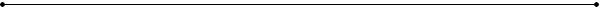 Advisement – Please familiarize yourself with university and departmental policies and deadlines.You should obtain and read pertinent sections of the University Catalog, Class Schedule booklet, and instructor course outlines. If you are a psychology major or minor, you should read the Psychology Student Handbook and meet with a psychology undergraduate advisor (Room H-830J) at least once a year to review your study plan and career goals.  The Handbook is available to you at no charge from the Psychology Department Office (H-830M) or from the Psychology Undergraduate Advisement Office (H-830J).  Please also consult http://psychology.fullerton.edu for further information.Class Attendance – Please remember that you are responsible for attending all classes and laboratory meetings, and for being on time.  The benefit you derive from your education is often lost if you are lost too!The Learning Environment – Please be mindful of your fellow students and the instructors.Behavior that persistently interferes with classroom activities may be subject to disciplinary action. Such behavior may include, but is not limited to, cell phones or beepers ringing, entering the class late, leaving the class prematurely, eating in class or chatting with other students during class. A student responsible for continual disruptive behavior may be required to leave class pending discussion and resolution of the problem. Workload – Please be realistic in adjusting your outside responsibilities (work, family, social obligations, etc.) in order to allow sufficient time for your education. In order to receive a quality education, you must not overload yourself.  As a general rule, you should allow two to three hours of study outside of class, for each hour spent in class. Additional information on this topic is discussed in the Psychology Student Handbook.Academic Integrity – The world of academia is completely dependent on straightforward honesty and integrity, and it protects these values in many ways.  Your ability to think of yourself as an educated person depends on these same values.  For these reasons the University imposes serious penalties for breaches of academic honesty and cases of suspected breaches of honesty may be reported.  Please familiarize yourself with the academic integrity guidelines found in the current student handbook.Work produced through academic misconduct (e.g., cheating on exams, plagiarism) will be dealt with according to the policies of the academic integrity guidelines. Students who violate university standards of academic integrity are subject to disciplinary sanctions, including failure in the course and suspension from the university. Since dishonesty in any form harms the individual, other students and the University, policies on academic integrity are of great concern to us all.Your exams, homework, research reports, and term papers should reflect your own work, unless your instructor  directs you otherwise. Proper methods of referencing outside sources of information should be used at all times. Additional information on this requirement may be obtained by reading the University Catalog section on Academic Dishonesty.Special Needs – If you need special assistance in the classroom, please inform the instructor in order to facilitate contact with Dr. Paul Miller at the office of Disabled Student Services located at UH-101, (657) 278-3117.Emergency Procedures- In the event of an emergency, please adhere to these university guidelines. https://prepare.fullerton.edu/campuspreparedness/ClassroomPreparedness.phpIf you have any questions concerning the above responsibilities,                                     please contact your psychology instructor or the Psychology Department Chair.Department Directory1Major requirements2Study Plan5Minor Requirements8Psychology Advisement10Course Descriptions12Financial Aid16Involvement-Clubs and Organizations17Graduate Programs19Looking Ahead - Suggested Reading21Faculty Listing22Department Learning Outcomes28Student Responsibility Code29Department Office                                                 Noel Torres         Phil SchiererH-830MH-830L(657) 278-3515(657) 278-3514(657) 278-3845noeltorres@fullerton.edupschierer@fullerton.eduGraduate Office          Linda Pabon                                                                                                                                            H-835N(657) 278-3589lpabon@fullerton.eduDepartment Administrative Analyst          Sue MaddoxH-835O(657) 278-3516smaddox@fullerton.eduDepartment Chair          Dr. Eriko SelfH-830M(657) 278-3514eself@fullerton.eduInstructional Support Assistant          Daniel SohnH-613K(657) 278-3562dasohn@fullerton.eduUndergraduate Psychology AdvisementH-830J(657) 278-3102psycadvisement@fullerton.eduPeer MentorsH-525B(657) 278-7538CSUFpeermentors@gmail.comPsychology Computer LabH-607(657) 278-3386Psychology Student Conference Room And Study Area H-525Contacting faculty/staffMajor/minor requirementsInternship sitesGraduate programsStudent organizationsDepartment handoutsFinancial aidFaculty office hoursProfessional organizationsAnd much more!Hours worked per weekMaximum units per semester4033062091012 0  15+Sawssan Ahmed     Wayne State University (Ph.D. 2006)Office: H-710KPhone: 278-2173saahmed@fullerton.edu Research topics include sociocultural factors and health in Arab American adolescent and young adults; immigration status and psychological treatment outcomes in adolescents; and acculturative stress and Iraqi refugee mental health.Research topics include sociocultural factors and health in Arab American adolescent and young adults; immigration status and psychological treatment outcomes in adolescents; and acculturative stress and Iraqi refugee mental health.Lucia AlcalaU.C. Santa Cruz (Ph.D. 2014))Office: H-730HPhone: 278-5507lualcala@fullerton.edu Research interests include developmental psychology, research methods, and cross-cultural psychology.Research interests include developmental psychology, research methods, and cross-cultural psychology.Kristin P. BealsU.C.L.A. (Ph.D. 2003)Office:  H-710MPhone:  278-3136kbeals@fullerton.eduResearch interests include gay and lesbian identity and mental health issues, gay and lesbian relationships, and sport psychology.  Currently examining how identity support and devaluation impacts the LGB community.Research interests include gay and lesbian identity and mental health issues, gay and lesbian relationships, and sport psychology.  Currently examining how identity support and devaluation impacts the LGB community.Ella Ben HagaiU. C. Santa Cruz (Ph.D. 2016)Office: H-730EPhone: 278-2473ebenhagai@fullerton.eduResearch interests focus on processes that lead individuals’ who are members of different social groups (e.g., class, ethnic, religious) to develop a shared political consciousness that supports equal distribution of resources across groups. Her theoretical work examines the intersections between trans* and queer theory and recent psychological research on gender and sexuality.Research interests focus on processes that lead individuals’ who are members of different social groups (e.g., class, ethnic, religious) to develop a shared political consciousness that supports equal distribution of resources across groups. Her theoretical work examines the intersections between trans* and queer theory and recent psychological research on gender and sexuality.Melinda Blackman (Department Chair)U.C. Riverside  (Ph.D. 1996)Office: H-810EPhone:  278-3569mblackman@fullerton.eduResearch topics include the accuracy of personality judgments, counterproductive behavior in the workplace, and the psychology behind nutrition adherence and eating behavior.Research topics include the accuracy of personality judgments, counterproductive behavior in the workplace, and the psychology behind nutrition adherence and eating behavior.Iris Blandon-GitlinClaremont Graduate University (Ph.D. 2004)Office:  H-710JPhone:  278-3496iblandon-gitlin@fullerton.eduResearch Areas include eyewitness memory, deception, face recognition, and autobiographical memory. Current research topics include detecting deception and underlying cognitive processes in deception, suggestibility of memory, eyewitness memory and identification, and risk factors in police-induced confessions. Research Areas include eyewitness memory, deception, face recognition, and autobiographical memory. Current research topics include detecting deception and underlying cognitive processes in deception, suggestibility of memory, eyewitness memory and identification, and risk factors in police-induced confessions. Barbara Cherry U.S.C. (Ph.D. 1995)U.S.C. (Ph.D. 1995)Office:  H-735HOffice:  H-735HPhone:  278-2731Phone:  278-2731bcherry@fullerton.edubcherry@fullerton.eduResearch interests include memory and attention, cognitive aging, hemispheric asymmetries, and cognition and chronic pain. Current research topics are fibromyalgia, cognition in older adults, and  interhemispheric collaboration in younger and older adults.Research interests include memory and attention, cognitive aging, hemispheric asymmetries, and cognition and chronic pain. Current research topics are fibromyalgia, cognition in older adults, and  interhemispheric collaboration in younger and older adults.Research interests include memory and attention, cognitive aging, hemispheric asymmetries, and cognition and chronic pain. Current research topics are fibromyalgia, cognition in older adults, and  interhemispheric collaboration in younger and older adults.Russ Espinoza University of Nebraska (Ph.D. 2005)University of Nebraska (Ph.D. 2005)Office:  H-725HOffice:  H-725HPhone:  278-7566Phone:  278-7566ruespinoza@fullerton.eduruespinoza@fullerton.eduInterests include psychology and law, cognition and prejudice, and multicultural issues. Current research: prejudice against low SES minority populations in health care, education, business and juror decision making; and the malleability of implicit prejudice. Interests include psychology and law, cognition and prejudice, and multicultural issues. Current research: prejudice against low SES minority populations in health care, education, business and juror decision making; and the malleability of implicit prejudice. Interests include psychology and law, cognition and prejudice, and multicultural issues. Current research: prejudice against low SES minority populations in health care, education, business and juror decision making; and the malleability of implicit prejudice. David Gerkens Texas A&M University (Ph.D. 2004)Texas A&M University (Ph.D. 2004)Office:  H-710GOffice:  H-710GPhone:  278-2553Phone:  278-2553dgerkens@fullerton.edudgerkens@fullerton.eduInterest include memory, meta-memory, creative cognition, cognition in general, and positive psychology. Current research revolves around memory accessibility. This includes exploring how manipulations and individual differences influence the accessibility of memories for different stimuli. Other research has begun exploring positive psychology: how one’s degree of happiness affects cognitive processes.Interest include memory, meta-memory, creative cognition, cognition in general, and positive psychology. Current research revolves around memory accessibility. This includes exploring how manipulations and individual differences influence the accessibility of memories for different stimuli. Other research has begun exploring positive psychology: how one’s degree of happiness affects cognitive processes.Interest include memory, meta-memory, creative cognition, cognition in general, and positive psychology. Current research revolves around memory accessibility. This includes exploring how manipulations and individual differences influence the accessibility of memories for different stimuli. Other research has begun exploring positive psychology: how one’s degree of happiness affects cognitive processes.Aaron Goetz Florida Atlantic University (Ph.D. 2007)Florida Atlantic University (Ph.D. 2007)Office:  H-735KOffice:  H-735KPhone:  278-2602Phone:  278-2602agoetz@fullerton.eduagoetz@fullerton.eduInterests include evolutionary psychology, and sexual conflict. Current research includes assessing infidelity (what cues do we use to assess infidelity?), kissing (why do humans kiss?), and perceptions of formidability (what makes someone look tough?). Interests include evolutionary psychology, and sexual conflict. Current research includes assessing infidelity (what cues do we use to assess infidelity?), kissing (why do humans kiss?), and perceptions of formidability (what makes someone look tough?). Interests include evolutionary psychology, and sexual conflict. Current research includes assessing infidelity (what cues do we use to assess infidelity?), kissing (why do humans kiss?), and perceptions of formidability (what makes someone look tough?). Aaron Lukaszewski Aaron Lukaszewski U.C. Santa Barbara (Ph.D. 2010)Phone: 248-7235alukaszewski@fullerton.eduResearch areas include status hierarchy; leadership; group cooperation; personality variation; social comparison; social valuation; partner preferences; anthropometrics.Research areas include status hierarchy; leadership; group cooperation; personality variation; social comparison; social valuation; partner preferences; anthropometrics.Research areas include status hierarchy; leadership; group cooperation; personality variation; social comparison; social valuation; partner preferences; anthropometrics.William D. MarelichClaremont Graduate University (Ph.D. 1997)Office:  H-715DPhone:  278-7374wmarelich@fullerton.eduInterests include health psychology, social psychology, and intimate relationships. Current research topics are decision making and alternative medication practice, condom intervention study, and various projects related to intimate relationships (lying, negative relationship events, and precursors to jealousy reactions).Interests include health psychology, social psychology, and intimate relationships. Current research topics are decision making and alternative medication practice, condom intervention study, and various projects related to intimate relationships (lying, negative relationship events, and precursors to jealousy reactions).Jack Mearns University of Connecticut (Ph.D. 1989)Office: H-710OPhone: 278-3514jmearns@fullerton.eduTeaching interests include abnormal and clinical psychology, personality, personality assessment and graduate fieldwork. Research interest includes personality and clinical areas. Current topics: negative mood regulation, personality, and health and coping.Teaching interests include abnormal and clinical psychology, personality, personality assessment and graduate fieldwork. Research interest includes personality and clinical areas. Current topics: negative mood regulation, personality, and health and coping.Lisa T. MoriUniversity of Missouri-Columbia (Ph.D. 1987)Phone: 278-3761lmori@fullerton.eduClinical psychology with an emphasis in cross-cultural psychology issues. Research topics include anxiety, perceptions of sexual assault and victim blame, intimate partner violence and racial socialization within diverse groups, and ethnic and gender differences regarding mental illness and therapy.Clinical psychology with an emphasis in cross-cultural psychology issues. Research topics include anxiety, perceptions of sexual assault and victim blame, intimate partner violence and racial socialization within diverse groups, and ethnic and gender differences regarding mental illness and therapy.Douglas J. NavarickU.C. San Diego (Ph.D. 1973)Office: H-835JPhone: 278-7040dnavarick@fullerton.eduResearch interests include moral judgment with an emphasis on effects of moral ambivalence.Research interests include moral judgment with an emphasis on effects of moral ambivalence.Angela-MinhTu NguyenU.C. Riverside (Ph.D. 2010)Office: H-735JPhone: 278-4353amnguyen@fullerton.edu My overreaching research topic is multiculturalism; the experiences of multicultural individuals, such as their acculturation, bicultural identity, bilingualism, and cultural frame-switching. I am also embarking on research on intersectionality, whereby I examine the interactive influence of individuals’ cultural, racial, gender, sexual, class, and religious identities on their perception of themselves and behaviors toward others.My overreaching research topic is multiculturalism; the experiences of multicultural individuals, such as their acculturation, bicultural identity, bilingualism, and cultural frame-switching. I am also embarking on research on intersectionality, whereby I examine the interactive influence of individuals’ cultural, racial, gender, sexual, class, and religious identities on their perception of themselves and behaviors toward others.Yuko OkadoPennsylvania State University (Ph.D. 2012)Office: H-835MPhone: 278-7388yokado@fullerton.eduResearch interests include prevention; clinical psychology (lifespan); developmental psychopathology; pediatric psychology; health psychology.Research interests include prevention; clinical psychology (lifespan); developmental psychopathology; pediatric psychology; health psychology.Nancy PanzaUniversity of Alabama (Ph.D. 2004)Office:  H-725BPhone:  278-5904nryba@fullerton.eduPrimary interest is in clinical forensic psychology, including forensic assessment related to competency to stand trial and malingering, juvenile competence and to waiver to adult court, and standard practices in forensic psychology.Primary interest is in clinical forensic psychology, including forensic assessment related to competency to stand trial and malingering, juvenile competence and to waiver to adult court, and standard practices in forensic psychology.Jessie PeissigUniversity of Iowa  (Ph.D. 2001)Office:  H-710LPhone:  278-8278jpeissig@fullerton.eduResearch area is Cognitive Psychology; Currently studying how people visually recognize objects, specifically faces. This includes theoretical aspects, such as how the brain recognizes faces, and applied aspects, such as how to train airport security and law enforcement to better recognize fugitives.Research area is Cognitive Psychology; Currently studying how people visually recognize objects, specifically faces. This includes theoretical aspects, such as how the brain recognizes faces, and applied aspects, such as how to train airport security and law enforcement to better recognize fugitives.Kathleen Preston U.C.L.A  (Ph.D. 2010)Office: H-725DPhone: 278-8215kpreston@fullerton.edu Research areas include measurement, item response theory, structural equation modeling, and factor analysis. Some topics currently under investigation: scale construction and validation of problem behavior scale, Estimating the Nominal Response Model under non-normality, Evaluating robustness of Item Response Theory models to violations of normality, Effects of imposing a normal prior distribution on an ADHD scale, and Modeling the effect of father involvement on problem behaviors in children. Research areas include measurement, item response theory, structural equation modeling, and factor analysis. Some topics currently under investigation: scale construction and validation of problem behavior scale, Estimating the Nominal Response Model under non-normality, Evaluating robustness of Item Response Theory models to violations of normality, Effects of imposing a normal prior distribution on an ADHD scale, and Modeling the effect of father involvement on problem behaviors in children. Adam Roberts U.C.L.A  (Ph.D. 2005)Office: H-730FPhone: 278-4655adamroberts@fullerton.edu  Research areas include advanced microscopy combined with optogenetics to observe memory formation in vivo. Current projects are using light sensitive proteins to map and control memory-related neural circuits. Research areas include advanced microscopy combined with optogenetics to observe memory formation in vivo. Current projects are using light sensitive proteins to map and control memory-related neural circuits. Christine ScherSan Diego State Univ./U.C. San Diego (Ph.D. 2000)Office:  H-710FPhone:  278-8428cscher@fullerton.eduResearch includes cognitive and developmental factors in risk for, maintenance and treatment of anxiety and depression.  Also measuring development and psychometric evaluation, examining predictors of treatment outcome among those with posttraumatic stress disorder, and developing a computer-administered intervention for trauma survivors.Research includes cognitive and developmental factors in risk for, maintenance and treatment of anxiety and depression.  Also measuring development and psychometric evaluation, examining predictors of treatment outcome among those with posttraumatic stress disorder, and developing a computer-administered intervention for trauma survivors.Nancy SegalUniversity of Chicago (Ph.D. 1982)Office: H-426CPhone: 278-2142nsegal@fullerton.eduResearch area focuses on twin studies (behavioral genetics, evolutionary psychology) Current topics include behavioral similarities in twins and unrelated siblings of the same age, bereavement in twin survivors, cloning issues, and Chinese twins reared apart and together.Research area focuses on twin studies (behavioral genetics, evolutionary psychology) Current topics include behavioral similarities in twins and unrelated siblings of the same age, bereavement in twin survivors, cloning issues, and Chinese twins reared apart and together.Eriko Self University of Chicago (Ph.D. 1993)Office:  H-735IPhone:  278-8359eself@fullerton.eduTeaching interests include sensation and perception, visual science, physiological psychology, and research methods. Research interests center on visual perception and color vision; misbinding and asynchrony of visual features and how the brain accomplishes coherent perception of objects. Teaching interests include sensation and perception, visual science, physiological psychology, and research methods. Research interests center on visual perception and color vision; misbinding and asynchrony of visual features and how the brain accomplishes coherent perception of objects. Joanne Hoven StohsUniversity of Chicago (Ph.D. 1987)Office: H-810DPhone: 278-3105jstohs@fullerton.eduTeaching interests include reasoning and problem solving, abnormal psychology, and field placement. Research concerns the relationship of twins separated at birth, in collaboration with Dr. Segal. Teaching interests include reasoning and problem solving, abnormal psychology, and field placement. Research concerns the relationship of twins separated at birth, in collaboration with Dr. Segal. Susan SyUniversity of Michigan (Ph.D. 2002)	Office:  H-835LPhone:  278-5338susansy@fullerton.eduResearch interests are cultural and family influences on children and adolescents during school transitions; particular emphasis on Latino and Asian groups and the transition to college.Research interests are cultural and family influences on children and adolescents during school transitions; particular emphasis on Latino and Asian groups and the transition to college.Jennifer TrevittUniversity of Connecticut (Ph.D. 2000)Office:  H-830KPhone:  278-2669jtrevitt@fullerton.eduResearch focuses on biopsychology, behavioral pharmacology, basal ganglia anatomy and function, and Parkinson’s disease. Current projects include the interaction between dopamine and adenosine in the basal ganglia as it relates to movement disorders, examination of cellular activity in populations of striatal neurons using ICC techniques, and development of a novel method of gait analysis in Parkinsonian rats.Research focuses on biopsychology, behavioral pharmacology, basal ganglia anatomy and function, and Parkinson’s disease. Current projects include the interaction between dopamine and adenosine in the basal ganglia as it relates to movement disorders, examination of cellular activity in populations of striatal neurons using ICC techniques, and development of a novel method of gait analysis in Parkinsonian rats.Laura Zettel-WatsonU.C. Irvine (Ph.D. 2004)Office: H-710HPhone: 278-3898lzettel-watson@fullerton.eduResearch includes investigating the social support networks of at risk individuals as they age(those aging without a spouse and/or children, caregivers of elderly or dementia patients, and individuals with fibromyalgia).  Specific interest is given to the roles that extended family members, friends, and acquaintances play in helping to maintain the psychological, emotional, and functional well-being of these individuals as they age.Research includes investigating the social support networks of at risk individuals as they age(those aging without a spouse and/or children, caregivers of elderly or dementia patients, and individuals with fibromyalgia).  Specific interest is given to the roles that extended family members, friends, and acquaintances play in helping to maintain the psychological, emotional, and functional well-being of these individuals as they age.